Нурила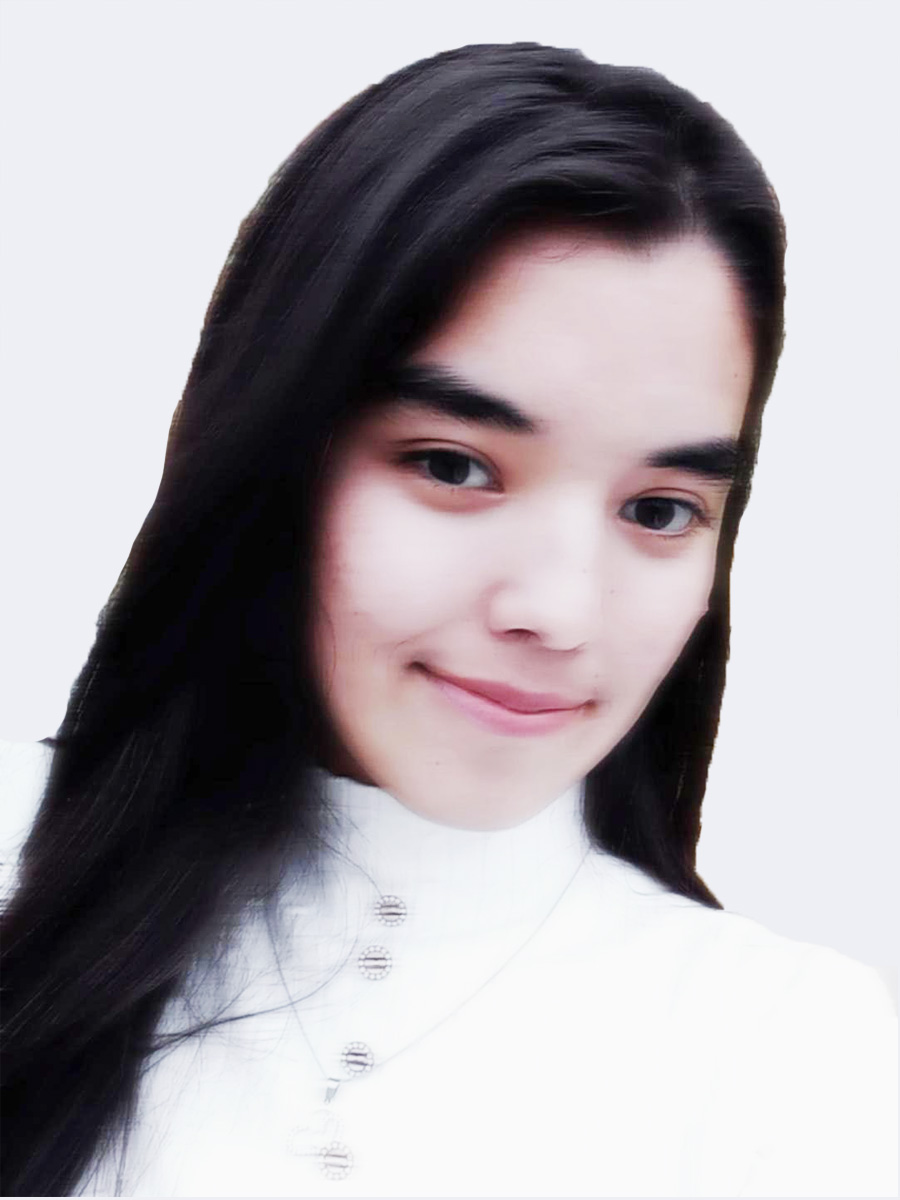 ТиллебаеваФ.А.А.:Тиллабаева Нурила АлмазбековнаТуулган жылы,айы:08.05.2003Улуту:кыргызЖашаган жери:Баткен облусу,Баткен району, Чек айылы Жаштык   көчөсү №5Үй-бүлөлүк абалыБойдокБайланыш тел: Тел: моб. 0770182509Окуган жери:БатМУКесиби:Башталгыч класстардын мугалимиЖетишкен ийгиликтери: Көптөгөн граморта жана сертификаттын ээсиТ.Иматов атындагы стипендиянын ээсиКомпьютердик билими:ПК-MS OfficeWord, ExcelКызыккан тармагы:Спорт тармагы, ыр жана бийТил билүүсү:Кыргыз тили, Орус тили Жеке жактары:Аракетчил, жоопкерчиликтүү, пунктуалдуу.